寶成工業的勞資溝通第二十一條 等級：進階資料來源：寶成工業股份有限公司2015年度企業社會責任報告書寶成工業鼓勵經營管理團隊與員工對話，定期辦理員工座談會，針對員工反應的問題提出解決方案企業概述寶成工業股份有限公司成立於1969年9月，專注經營「製鞋」及「通路」二大核心業務。製鞋業務方面，以運動鞋及休閒鞋之研發製造為主，並由經營初期的純代工製造(OEM)轉型為代工設計製造(ODM)，與國際知名品牌皆有密切合作關係。因應國際商務機會與挑戰，逐步將營運據點遍及臺灣、中國、印尼及越南等地，以分散單一生產基地的營運風險及善用海外地區的生產優勢，現時，寶成工業已成為全球最具規模的運動鞋及休閒鞋製造商，鞋類年產量超過3億雙，約佔全球運動鞋及休閒鞋市場以批發價格計算之20％。通路業務方面，自1992年起由品牌代理業務開端，逐步發展運動用品零售業務，在大中華區已建立起一定規模的銷售網絡，是中國領先的運動用品零售商及代理商之一。案例描述寶成工業鼓勵經營管理團隊與員工對話，除運用現有生輔室、簡訊、熱線、員工意見箱蒐集員工心聲之外，也定期辦理員工座談會，針對員工反應的問題提出解決方案；同時搭配不同區域員工建立申訴管道，定期分析，掌握並解決員工問題。2015年度透過強化各區員工關係人員(簡稱ER人員)的諮商能力建設，運用軟實力有效搭建管理層與員工溝通平台；規劃一致性申訴溝通系統，期望能有效傾聽員工心聲、提供改善建議；同時透過內、外部員工關係活動的舉辦，逐步提升內部凝聚力與組織認同感，促進勞資關係之和諧；持續朝員工最佳雇主目標努力。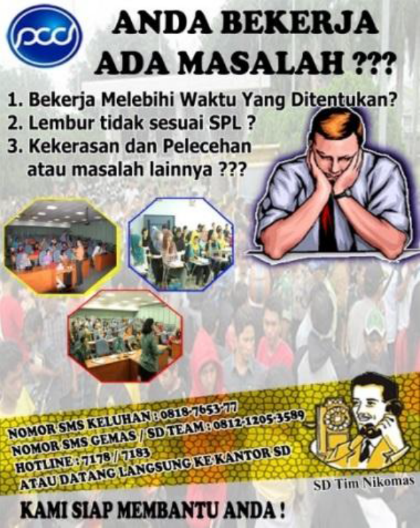 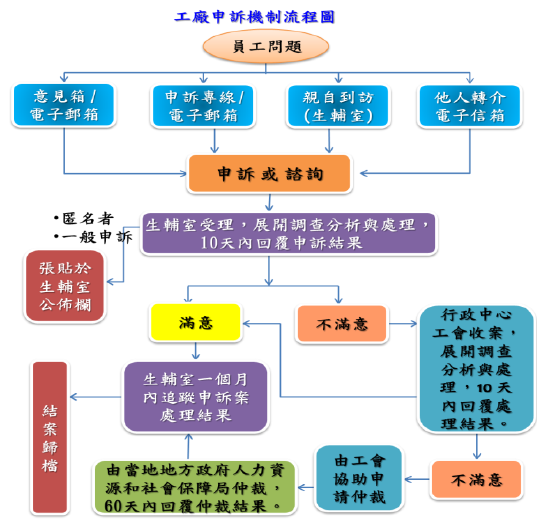 